МБОУ СОШ № 10 п. Моревка МО Ейский районУчастники школьного этапа Всероссийского конкурса «Живая классика»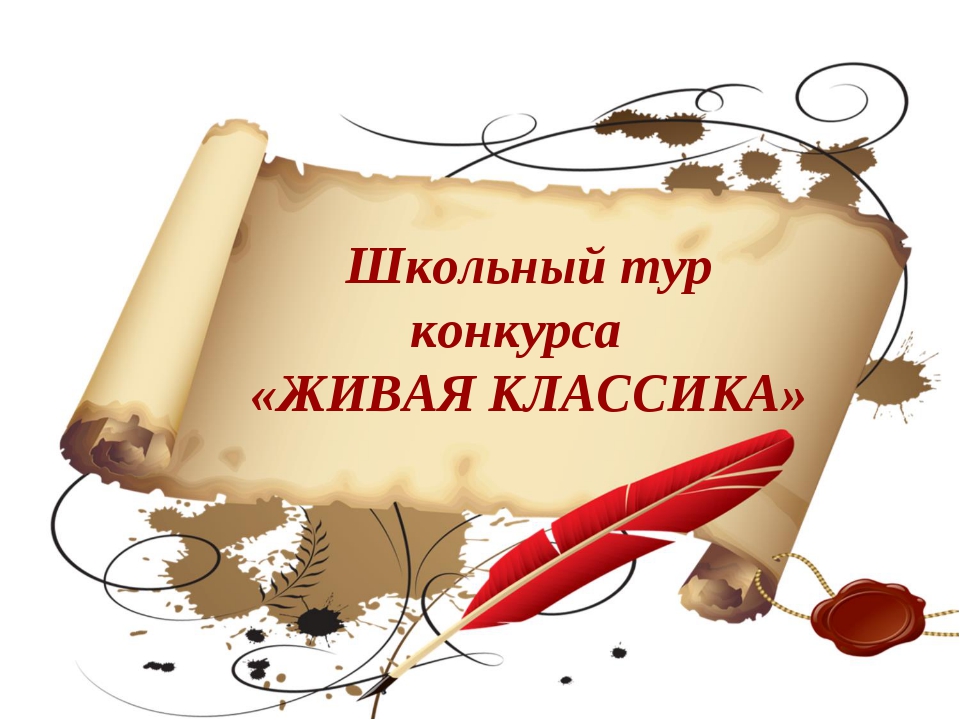 № п/пФ.И.О. участникаклассместо1.Клячкина Татьяна7I2.Лабуз Олег8II3.Бабаева Анна7III4.Курдова Вера8IV5. Герасимов Михаил9V7.Малышенко Анастасия10VI8.Аралова Виктория6VII9.Ажмухамедов Арслан5VIII10.Кузьмина Ксения6IX